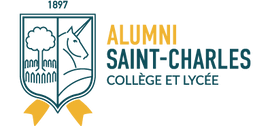 Assemblée généraleSamedi 26 mars 202211h15Centre Saint François / Vorbourg 4 / 2800 Delémont Ordre du jour Ouverture et salutationsProcès-verbal assemblée générale 7 décembre 2019Rapport du PrésidentEtat des financesAdmissions / Démissions au ComitéArticle 12 des Statuts de l’Association – Dissolution ? Avoirs ?DiversPorrentruy, le 18 février 2022